INTERREG EUROPE «WINPOL» – “Waste Management Intelligent Systems and Policies – Έξυπνα συστήματα και πολιτικές στη διαχείριση αποβλήτων”.To έργο WINPOL συγχρηματοδοτείται από το Ευρωπαϊκό Ταμείο Περιφερειακής Ανάπτυξης, από το πρόγραμμα Interreg EUROPE 2014-2020, άξονας προτεραιότητας 4, επενδυτική προτεραιότητα 6 (ζ), στόχος 4.2 "βελτίωση εφαρμογής πολιτικών και προγραμμάτων περιφερειακής ανάπτυξης, που στοχεύουν στην αύξηση της αποτελεσματικότητας των πόρων, την πράσινη ανάπτυξη, την οικοκαινοτομία και τη διαχείριση περιβάλλοντος". Η  διάρκεια υλοποίησης του έργου είναι 54 μήνες και λήγει Νοέμβριο του 2022.Το έργο WIN-POL στοχεύει στη βελτίωση των περιφερειακών και τοπικών πολιτικών διαχείρισης των αποβλήτων, μέσω της προώθησης χρήσης ευφυούς εξοπλισμού συλλογής, με στόχο τη δίκαιη χρέωση στον πολίτη, συμβάλλοντας σημαντικά στην ελαχιστοποίηση των αποβλήτων στις ευρωπαϊκές πόλεις και περιφέρειες. Ο ευφυής εξοπλισμός και τα συστήματα για τη συλλογή, τη διαχείριση και τη διάθεση των απορριμμάτων δημιουργούν την ευκαιρία βελτίωσης των πολιτικών διαχείρισης, καθώς οι λεπτομερείς πληροφορίες που παράγονται καθιστούν δυνατή την ανάπτυξη εξατομικευμένων πολιτικών και χρεώσεων στο πνεύμα της αρχής «πληρώνω όσο πετάω». Επίσης, οδηγούν σε βελτιωμένη αποδοτικότητα των πόρων στις οδούς συλλογής, σε πολύ στοχοθετημένες εκστρατείες που απευθύνονται σε κρίσιμες ομάδες παραγωγών αποβλήτων που θα εντοπίζονται χάρη στα δεδομένα που θα συλλέγονται και γενικότερα, σε καλύτερο στρατηγικό σχεδιασμό διαχείρισης αποβλήτων σε αστικό επίπεδο.Επειδή ο βαθμός εισαγωγής καινοτόμου εξοπλισμού ποικίλλει σημαντικά από το ένα περιβάλλον στο άλλο, η σύμπραξη WINPOL συγκεντρώνει πόλεις και περιφέρειες με αποδεδειγμένη εμπειρία στον ευφυή εξοπλισμό και σε σχετικές πολιτικές διαχείρισης αποβλήτων, καθώς και πόλεις και περιφέρειες που σχεδιάζουν να τις εισαγάγουν μεσοπρόθεσμα. Όλοι θα έχουν την ευκαιρία να εισάγουν και να εξάγουν γνώση και να βελτιώσουν το πολιτικό τους μέσον χάριν στη γνώση που θα αποκτηθεί κατά τη διάρκεια της συνεργασίας. Στην υλοποίηση του έργου συμμετέχουν οι εξής τακτικοί εταίροι:1. EMULSA. Δημοτική Επιχείρηση Αστικών Περιβαλλοντικών Υπηρεσιών τηςGijón, Ισπανία (Επικεφαλής Εταίρος)2. ACR+, Ένωση Πόλεων και Περιφερειών για την Ανακύκλωση και Βιώσιμη ΔιαχείρισηΠόρων-,Βέλγιο3. Δήμος Αμβέρσας, Βέλγιο4. ERA, Υπηρεσία Περιβάλλοντος και Πόρων , Μάλτα5. Περιφέρεια Κρήτης, Ελλάδα6. Δήμος Ηρακλείου, Ελλάδα7. «Snaga», εταιρεία διαχείρισης Αποβλήτων , Σλοβενία8. Δήμος Drobeta Turnu Severin, Ρουμανία9. Συμβούλιο Επαρχίας Mehedinti County, ΡουμανίαΤο έργο υλοποιείται σε δύο διαφορετικές φάσεις. Η πρώτη φάση αφορά την "διαπεριφερειακή μάθηση" και περιλαμβάνει τον εντοπισμό των καλών πρακτικών, την ανταλλαγή εμπειριών και την επεξεργασία σχεδίων δράσης για τη μεταφορά ορθών πρακτικών και εμπειριών στην επικράτεια των εταίρων. Η δεύτερη φάση, αφορά στην "παρακολούθηση της υλοποίησης του σχεδίου δράσης", και θα επικεντρωθεί στην εφαρμογή των σχεδίων δράσης που θα παραχθούν με στόχο τη βελτίωση των μέσων πολιτικής των εταίρων.Ο συνολικός προϋπολογισμός του έργου είναι 1,437,238 ευρώ και ο προϋπολογισμός για την Περιφέρεια Κρήτης είναι: 76.927 ευρώ. Η κοινοτική συμμετοχή για την Περιφέρεια Κρήτης είναι στο 85% του προϋπολογισμού της, δηλαδή στο συνολικό ποσό των 65,387.95 ευρώ.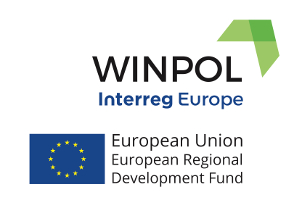 Link to the project website in the Interreg Europe platform:https://www.interregeurope.eu/winpol/Συντονιστές στην Περιφέρεια Κρήτης:Ε. Καργάκη, τηλ:  2813 410124, lena.kargakis@gmail.com